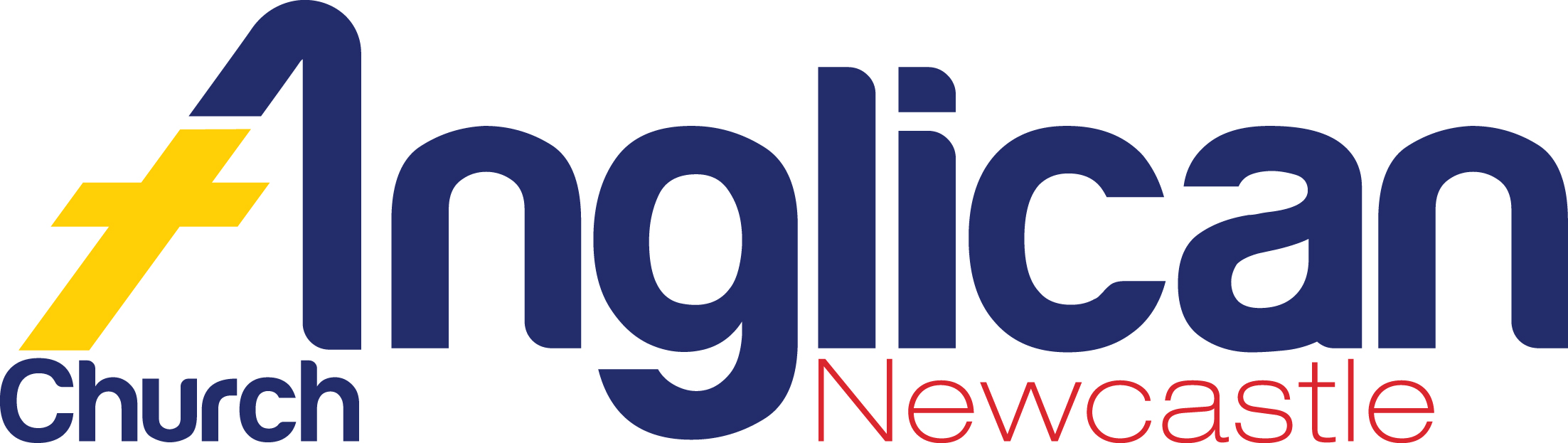 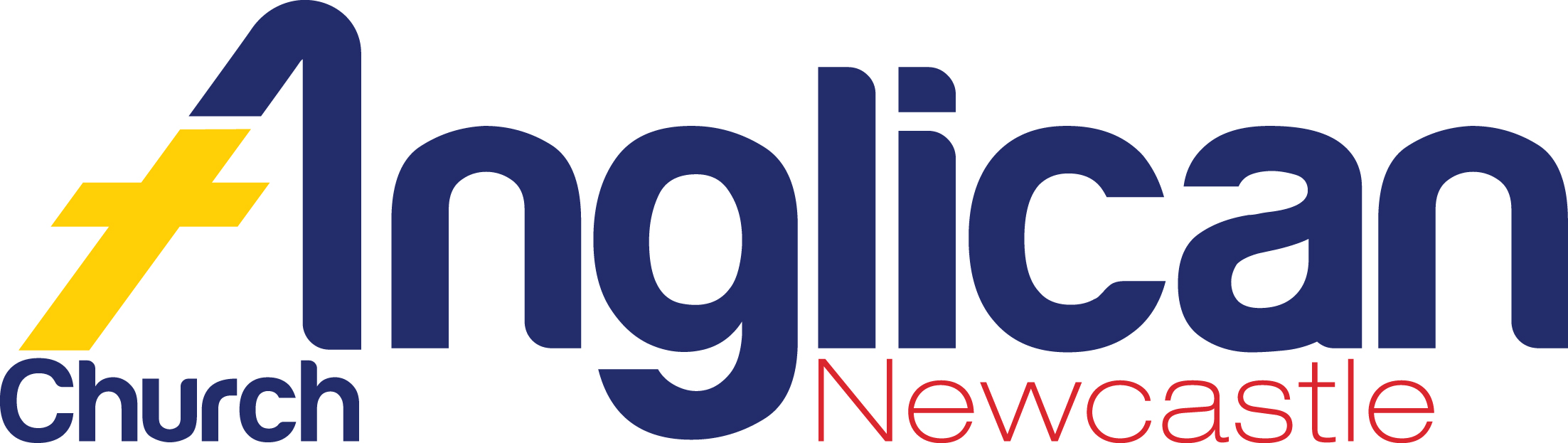 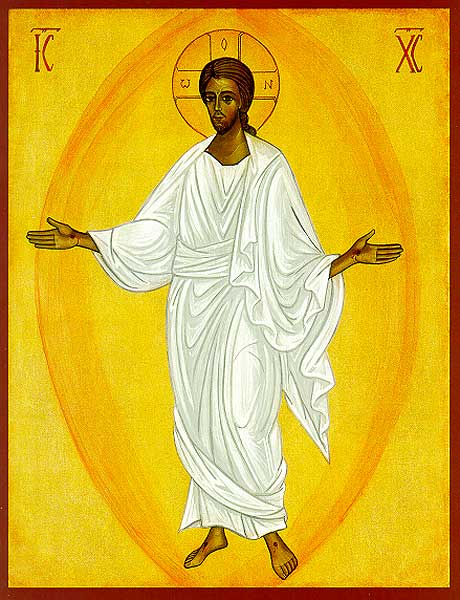 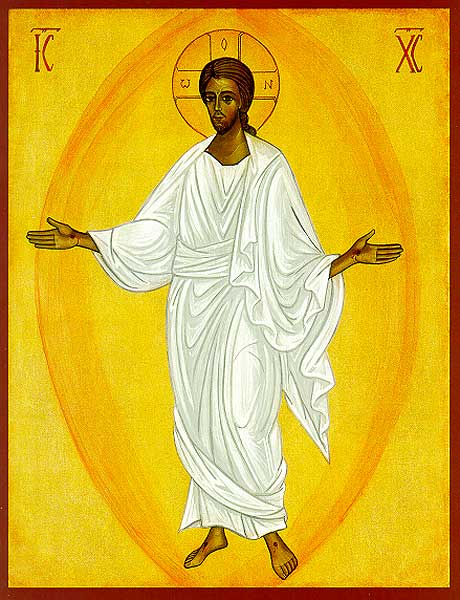 Prayer of the                                                                    HOLY BAPTISM HOLY BAPTISMWe welcome Tim and Jo Clark who bring their daughter, Remi Jane to receive the Sacrament of Baptism at 11am this morning.  Welcome also to the Godparents, families and friends who come to celebrate this happy event. SentenceTo the one seated on the throne and to the Lamb be blessing and honour and glory and might for ever and ever.Revelation 5.13Prayer of the DayAlmighty God, through your only Son, you overcame death and opened to us the gate of everlasting life: grant that we who celebrate our Lord’s resurrection, may, through the renewing power of your Spirit, rise from death of sin the life of righteousness; through the same Jesus Christ our Lordwho lives and reigns with you and the Holy Spirit, one God, now and for ever. Amen.A reading from the Acts of the Apostles Chapter 9, verses 1 – 6Meanwhile Saul, still breathing threats and murder against the disciples of the Lord, went to the high priest and asked him for letters to the synagogues at Damascus, so that if he found any who belonged to the Way, men or women, he might bring them bound to Jerusalem. Now as he was going along and approaching Damascus, suddenly a light from heaven flashed around him. He fell to the ground and heard a voice saying to him, ‘Saul, Saul, why do you persecute me?’ He asked, ‘Who are you, Lord?’ The reply came, ‘I am Jesus, whom you are persecuting. But get up and enter the city, and you will be told what you are to do.’Hear the word of the LordThanks be to GodPsalm 30I will exalt you, O Lord,for you have drawn me up from the depths:and have not suffered my foes to triumph over me.O Lord my God, I cried to you:and you have made me whole.You brought me back, O Lord, from the land of silence:you saved my life from among those that go down to the Pit.Sing praises to the Lord, all you his faithful ones:and give thanks to his holy name.For if in his anger is havoc, in his good favour is life:heaviness may endure for a night, but joy comes in the morning.In my prosperity I said ‘I shall never be moved:your goodness, O Lord, has set me on so firm a hill.’Then you hid your face from me:and I was greatly dismayed.I cried to you, O God:and made my petition humbly to my Lord.‘What profit is there in my blood, if I go down to the Pit: can the dust give you thanks, or declare your faithfulness?‘Hear, O Lord, and be merciful:O Lord, be my helper.’You have turned my lamentation into dancing:you have put off my sackcloth and girded me with joy,That my heart may sing your praise and never be silent:O Lord my God, I will give you thanks for ever.A reading from the Book of RevelationChapter 5, verses 6 – 14Then I saw between the throne and the four living creatures and among the elders a Lamb standing as if it had been slaughtered, having seven horns and seven eyes, which are the seven spirits of God sent out into all the earth. He went and took the scroll from the right hand of the one who was seated on the throne. When he had taken the scroll, the four living creatures and the twenty-four elders fell before the Lamb, each holding a harp and golden bowls full of incense, which are the prayers of the saints. They sing a new song:
‘You are worthy to take the scroll
   and to open its seals,
for you were slaughtered and by your blood you ransomed for God
   saints from every tribe and language and people and nation; 
you have made them to be a kingdom and priests serving our God,
   and they will reign on earth.’ Then I looked, and I heard the voice of many angels surrounding the throne and the living creatures and the elders; they numbered myriads of myriads and thousands of thousands, singing with full voice,
‘Worthy is the Lamb that was slaughtered
to receive power and wealth and wisdom and might
and honour and glory and blessing!’ 
Then I heard every creature in heaven and on earth and under the earth and in the sea, and all that is in them, singing,
‘To the one seated on the throne and to the Lamb
be blessing and honour and glory and might
for ever and ever!’ 
And the four living creatures said, ‘Amen!’ And the elders fell down and worshipped. Hear the word of the LordThanks be to GodAlleluia, alleluia!Christ is risen; the Lord of all creation;he has shown pity on all people.Alleluia!The Gospel of our Lord Jesus Christ according to John,Chapter 21, verses 1 – 19Glory to you Lord Jesus ChristAfter these things Jesus showed himself again to the disciples by the Sea of Tiberias; and he showed himself in this way. Gathered there together were Simon Peter, Thomas called the Twin, Nathanael of Cana in Galilee, the sons of Zebedee, and two others of his disciples. Simon Peter said to them, ‘I am going fishing.’ They said to him, ‘We will go with you.’ They went out and got into the boat, but that night they caught nothing.  Just after daybreak, Jesus stood on the beach; but the disciples did not know that it was Jesus. Jesus said to them, ‘Children, you have no fish, have you?’ They answered him, ‘No.’ He said to them, ‘Cast the net to the right side of the boat, and you will find some.’ So they cast it, and now they were not able to haul it in because there were so many fish. That disciple whom Jesus loved said to Peter, ‘It is the Lord!’ When Simon Peter heard that it was the Lord, he put on some clothes, for he was naked, and jumped into the lake. But the other disciples came in the boat, dragging the net full of fish, for they were not far from the land, only about a hundred yards off.  When they had gone ashore, they saw a charcoal fire there, with fish on it, and bread. Jesus said to them, ‘Bring some of the fish that you have just caught.’ So Simon Peter went aboard and hauled the net ashore, full of large fish, a hundred and fifty-three of them; and though there were so many, the net was not torn. Jesus said to them, ‘Come and have breakfast.’ Now none of the disciples dared to ask him, ‘Who are you?’ because they knew it was the Lord. Jesus came and took the bread and gave it to them, and did the same with the fish. This was now the third time that Jesus appeared to the disciples after he was raised from the dead. When they had finished breakfast, Jesus said to Simon Peter, ‘Simon son of John, do you love me more than these?’ He said to him, ‘Yes, Lord; you know that I love you.’ Jesus said to him, ‘Feed my lambs.’ A second time he said to him, ‘Simon son of John, do you love me?’ He said to him, ‘Yes, Lord; you know that I love you.’ Jesus said to him, ‘Tend my sheep.’ He said to him the third time, ‘Simon son of John, do you love me?’ Peter felt hurt because he said to him the third time, ‘Do you love me?’ And he said to him, ‘Lord, you know everything; you know that I love you.’ Jesus said to him, ‘Feed my sheep. Very truly, I tell you, when you were younger, you used to fasten your own belt and to go wherever you wished. But when you grow old, you will stretch out your hands, and someone else will fasten a belt around you and take you where you do not wish to go.’ (He said this to indicate the kind of death by which he would glorify God.) After this he said to him, ‘Follow me.’ For the Gospel of the LordPraise to you Lord Jesus ChristAN EASTER POSTSCRIPTSome Reflections on Easter 2019For Christians, Easter is filled with deep feelings of joy and solemnity.  The sense of belonging to a worldwide family of believers in Jesus Christ and celebrating together the events of his death and resurrection is especially powerful at Easter time.The liturgies that have been devised through the centuries and have been handed down to us, evoke that sense of continuity with the church catholic that reminds us of the connectedness of the Church of today with the Church through the ages.  The way worshippers at our services over Easter entered into the experience with prayerfulness and expectancy was moving and profound.  Feedback from many of you indicated how touched and moved you were.As I reflect on the Holy Week and Easter period, I cannot help wishing more people could share the same experience as those who were in church.  On Easter Eve, I went to Erina Fair to buy a few provisions. Parking is usually a challenge on that day. Several shoppers were annoyed that the stores seemed to have run out of Easter eggs.  As I looked at the faces of the people, most looked more harassed than happy.  On Sunday, still coming down from a high, as I drove home after lunch, I was struck by the contrast with the previous day.  The place was deserted!  A few cars were in the carpark, and only a handful of people were around.  The thing that impressed me most as I pondered this contrast was the dichotomy between the Church and the surrounding culture.  On Good Friday and Easter Eve (or Holy Saturday not Easter Saturday as it is popularly called – Easter Saturday is the Saturday after Easter) the atmosphere at the Church was quiet and reflective, whereas on Easter Day when all else was quiet, the Church was filled with the sound of joyful praise.  The complete opposite to the surrounding neighbourhood!  This dichotomy is disturbing to many Christians.  It raises the question, “How can the church relate to a culture which is so ignorant of the true meaning of Easter?  What sense does what we do, sing and say in church make to people for whom Easter is mainly about eggs and rabbits and a long weekend?”  There are many ways of approaching this question.  However one approaches it, I believe simplistic answers are deceptive.  Theologian Stanley Hauerwas, noted for his bluntness, is quite direct in saying the church’s role is not to relate to the culture at all.  Our culture is marked by consumerism, materialism, greed, racism, violence, sexism, and selfishness of every kind.  Why would we want to relate to that culture?  He argues that the Church’s aim is not to relate to the culture but to convert it!  There’s much to be said for that.  We must constantly be reminded of the fact that, no matter how many or how few are to be found in church at Easter or any other time, God’s love is still real; Jesus is still the way, the truth and the life; the gospel is still true.  I reflect on what Thomas Merton said about visible results:  “Do not depend on the hope of results.When you are doing the sort of work you have taken on,essentially an apostolic work, you may have to face the fact that your work will be apparently worthless and even achieve no result at all, even perhaps results opposite to what you expect.As you get used to this idea, you start more and more to concentrate not on the results but on the value,the truth of the work itself.The range tends to narrow down, but it gets more real.In the end, it is the reality of personal relationshipsthat saves everything.…the big results are not in your hands or mine,but they suddenly happen, and we can share in them;but there is no point in building our lives on this personal satisfaction which may be denied us and which, after all,is not that important.”  At the Great Vigil of Easter on Easter Eve, the main liturgy of the Easter triduum, indeed the climax of the whole church year, numbers compared to the other liturgies are quite small.  The service is full of drama and rich symbolism.  People who attend it for the first time invariably comment on what a moving and enjoyable experience it has been for them.  I yearn for more people to share that experience.  I always go home afterwards with a feeling of deep joy and serenity and satisfaction.  There is a powerful sense of the completion of the Lenten fast and the emergence into new life in the resurrection of Christ.  No matter how many or how few are present, it doesn’t alter the reality that Jesus is alive! Our attendance and attentiveness during this wonderful festival of the liturgical year is a powerful witness, especially to our families and friends and neighbours whose faith may have waned.  London journalist Peter Hitchens commented ten years ago that Easter is “the story we no longer teach our children.”  Like many of you, I have members of my family who didn’t go to church this Easter.  That didn’t stop those who do go from going.  I remember reading somewhere that the Church is to be a sign of contradiction in the world.  We need not be surprised or concerned that there is a dissonance between the church and the world.  The main threat to the Christian faith in our culture is not Islam or gay marriage but consumerism!  Consumerism offers everything religion offers: answers to the questions, “Why am I here?”  “How can I be happy?”  “How do I gain eternal life?”  Consumerism is harmful – it kills!  It is seductive and deceptive because it takes what is good, namely, the need for material goods in life which are gifts of God to be enjoyed, and turns them into gods, objects of worship, the very purpose of life itself.  We need to consume to stay alive, e.g., eating food.  Jesus said, “One does not live by bread alone.”  Consumerism says we can live by bread alone.  When the Jews were in exile in Babylon, they refused to conform to the surrounding culture.  They maintained their identity as the people of God despite the pressure to be absorbed into the predominant society.  They adapted and developed new forms of religious expression that sustained them during their exile.The position of the mainline churches in our society, with declining and aging congregations, has been compared to a kind of exile.  We have been pushed to the margins.  While that may be seen as negative, it gives us the opportunity to re-examine our theological roots, to re-ground us in our identity as disciples of Jesus.  To be sure, there are still those, even in Anglican congregations on a Sunday, who see the church as a guardian of moral values, as some kind of chaplain to the state.  This view makes it easy to be captivated by the false aspirations of consumerism and the empty promises it offers.Australian professor David Tacey, who has written a number of books on spirituality, says the church does not have to be modernised so much as monasticised.  Among other things, this means a shift in seeing the church as primarily some kind of social club that does a few “nice things to help people” to seeing it as the body of Christ in the world, a sign and sacrament of the living Christ in the world.  Let us boldly witness to that love in the power of the risen Christ who goes with us as we declare that love to the world.Fr Mark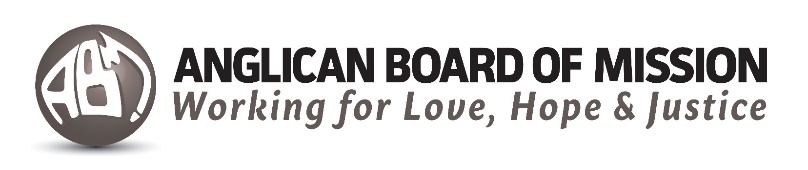 Pew ReflectionsThe Third Sunday of Easter
– Sunday 5 May 2019Acts 9.1-6 (7-20); Psalm 30
Revelation 5.6-14; John 21.1-19Love: Today we find Jesus quizzing St Peter over whether he truly loves him – fair enough given his thrice-denial of Christ before a rooster’s crowing had come home to roost. Jesus’ words to Peter reveal his instructions to the ordained ministry and to the Church more generally. The lambs are to be fed, the sheep are to be tended and fed. Pastoral care is to be at the heart of the Church. Pope Francis reminds clergy that they need to ‘smell like their sheep’ by working among them. This can be broadened to anyone in lay ministry: getting out there and loving others through quality pastoral care is what we are called to do.Pray for the pastors in your parish. Give thanks for the Anglican Church of Papua New Guinea, remembering especially today Archbishop Allan Migi, his staff, clergy and people.Text:	Robert McLean,
© Anglican Board of Mission, 2019For those waiting on May-August New daylights, these have been delayed by supplierRosters for next week  12th May – 4th Sunday of Easter 7.30am9.30amNext Sunday – 12th May 2019 – Fourth Sunday of Easter   Fourth Sunday of Easter   7.30am – Sung Eucharist - Presiding & Preaching –  Rev Dr Richard Harvey  Organist – Chris Sillince9.30am – Holy Eucharist -  Presiding & Preaching – Fr Roy HazlewoodTrinity Band and SingersReadings:  Acts 9. 36 - 43, Psalm 23, Revelation 7. 9 – 17 Gospel: John 10. 22 - 30 This WeekMonday 6th May JOHN, APOSTLE AND EVENAGELIST10.00am – Meditation – Whispers of Love – Rev Ann3.00pm -  Tarragal Manor & Tarragal Glen EucharistTuesday 7th May 8.00am – Morning Prayer – Rev Ann7.00pm  - Trinity Band and Singers 7.30pm -  Parish CouncilWednesday 8th May Julian of Norwich, holy woman and mystic (d. 1417)8.00am – Morning Prayer [Fr Mark]5.00pm  - Holy Eucharist (Fr Roy) 5.30pm  - Sacred Reading (Fr Roy)  Thursday 9th May8.00am – Morning Prayer – Fr MarkFriday 10th May 8.00am – Morning Prayer – Fr Mark10.30am - Holy Eucharist [Fr Mark] and morning teaReadings – Acts 9. 1-20, Psalm 117 ; John 6. 52-59.Saturday 11th May The Parish of Terrigal warmly welcomes you.We offer many opportunities for meeting together …to worship and pray; to study Scripture and theology; to share   fellowship, caring and support; and to celebrate real relationships which are divinely life-giving.These opportunities normally include …Sunday Worship at Holy Trinity7.30am - Sung Eucharist and 9.30am – Holy Eucharist3rd Sunday in the month - Messy Churchbetween 3.30pm and 5.30pmWeekly Worship at Holy TrinityTues to Friday - 8.00am - Morning Prayer  Friday at 10.30am – Eucharist1st Monday at 3.00pm Monday Tarragal Manor & Tarragal Glen EucharistEvery Wednesday at 5.00 pm - Eucharist3rd Thursday at 10.30am - Eucharist at The Pod [Aurrum]4th Friday – 11.00am – Eucharist at Woodport Aged CareVARIOUS PARISH MINISTRIES‘Whispers of Love’  -  a  meditation (Monday at 10.00am); Women’s Fellowship  (2nd Monday at 1.00pm); Parish Council (2nd Tuesday at 7.30pm); Trinity Band (Rehearsal - Tuesday at 7.00pm) (Playing at the 9.30am Service - 2nd and 4th Sundays); Sacred Reading (Wednesday at 5.30pm); Pastoral Care (2nd Thursday at 10.00am); Bible Study (Friday at 11.45am); Messy Church Planning Meeting (as arranged) ; Gardening (2nd Saturday from 8.00am); Market Day (3rd Saturday from 8.00am)                   Parish contact - (02) 4365 1115 or mobile 0427 135 771Holy Trinity Opportunity Shop … contact (02) 4365 1280Parish Website – www.terrigalanglican.org.auParish Email – admin@terrigalanglican.org.au                          Website - www.terrigalanglican.org.auRector – The Reverend Canon Mark Watson – 4365 1374 or 0434 431 400Email  -  cyprian7@bigpond.com Associate PriestsThe Reverend Ann Watson – 4365 1065 or 0427 135 771The Reverend  Roy Hazlewood - 4393 0114 The Reverend Dr Richard Harvey – 0422 109 262The Reverend Bruce McAteer - 0417 229 296Parish Executive Neil Ewer (0412 640 477) – Rector’s WardenTerry Rowe (4365 0430) - People’s Warden Kyara Newport (0400 994 779) - People’s Warden Parish Secretary -  Kyara Newport (0400 994 779)Parish Treasurer - Terry Rowe (4365 0430)Parish MinistriesParish Organist - Chris Sillince - 0422 225 849Sacristan and Mission Secretary - Coralie TaylorMessy Church Convenor - Rhonda Kiss – 4363 5001Pastoral Care - contact - 4365 1115Cursillo – Libby Harvey – 0431 315 085Safety Officer - Mike Keaney   Copyright Compliance Officer – Terry RoweParish Bookshop – Kyara NewportMarket Day Co-ordinator – Parish Opportunity ShopCarolyn Shields / Christine De Gans - 4365 1280The Op Shop is open Tuesday to Friday from 9.00am to 4.00pmand each Saturday from 10.00am to 1.00pm GreeterSidespersonReadersServersNeil EwerMargot BilstonKen BilstonGreeterSidespersonReadersServersLesley GoslingJune TimmsEllie MurphyPauline ArgueMaureen HazlewoodMorning TeaCounting RosterCounting RosterFlowersAnna HoltJudy ThompsonJohn HoltBetty HancockJohn HoltBetty HancockJackie Davidson